Доступная среда ГБОУ СОШ № 172 Калининского района Санкт-ПетербургаИнформация о доступности объекта на сайте «Доступная среда жизнедеятельности инвалидов Санкт-Петербурга» (здесь вставить гиперссылку    https://www.city4you.spb.ru/city4you/ds/osi/obj.htm?id=11589@dsObjectsSISpr)Информация об адресе объекта (объектов) организации, режиме работыИнформация об оказываемых услугахИнформация о способах предоставления услугИнформация о доступности для инвалидов различных категорий, в том числе об используемых технических средствах адаптации, основных структурно-функциональных зон объекта:— информация о путях движения внутри объекта— информация о  входах (выходах) в здание— информация о зоне предоставления услуг— информация о санитарно-гигиенических помещенияхИнформация о контактных данных (фамилия, имя, отчество, должность, телефон) сотрудников, ответственных за сопровождение и оказание помощи инвалидам при предоставлении услуг на объекте, а также контактные данные должностных лиц, ответственных за организацию работы по обеспечению доступности объекта для инвалидовИнформация о наличие автостоянки (парковки) на территории организации или рядом (на расстоянии не более 50 м)  и выделенных парковочных мест для автотранспорта инвалидовАвтостоянка (парковка) на территории ГБОУ СОШ № 172 Калининского района Санкт-Петербурга или рядом (на расстоянии не более 50 метров) и выделенные парковочные места для автотранспорта инвалидов — отсутствуетИнформация о схеме пути движения к объекту от ближайших остановок общественного транспорта — информация о ближайших станций метрополитена— информация о видах и номерах маршрутов наземного общеетвенного транспорта, которыми можно добраться до организации, названия остановок общественного транспорта, объявляемые в общественном транспортеПлан-схема района расположения ОУ, пути движения транспортных средств и безопасные подходы к школе, в том числе для инвалидов и маломобильных граждан Расстояние от ближайшей остановки до объекта составляет — 250м.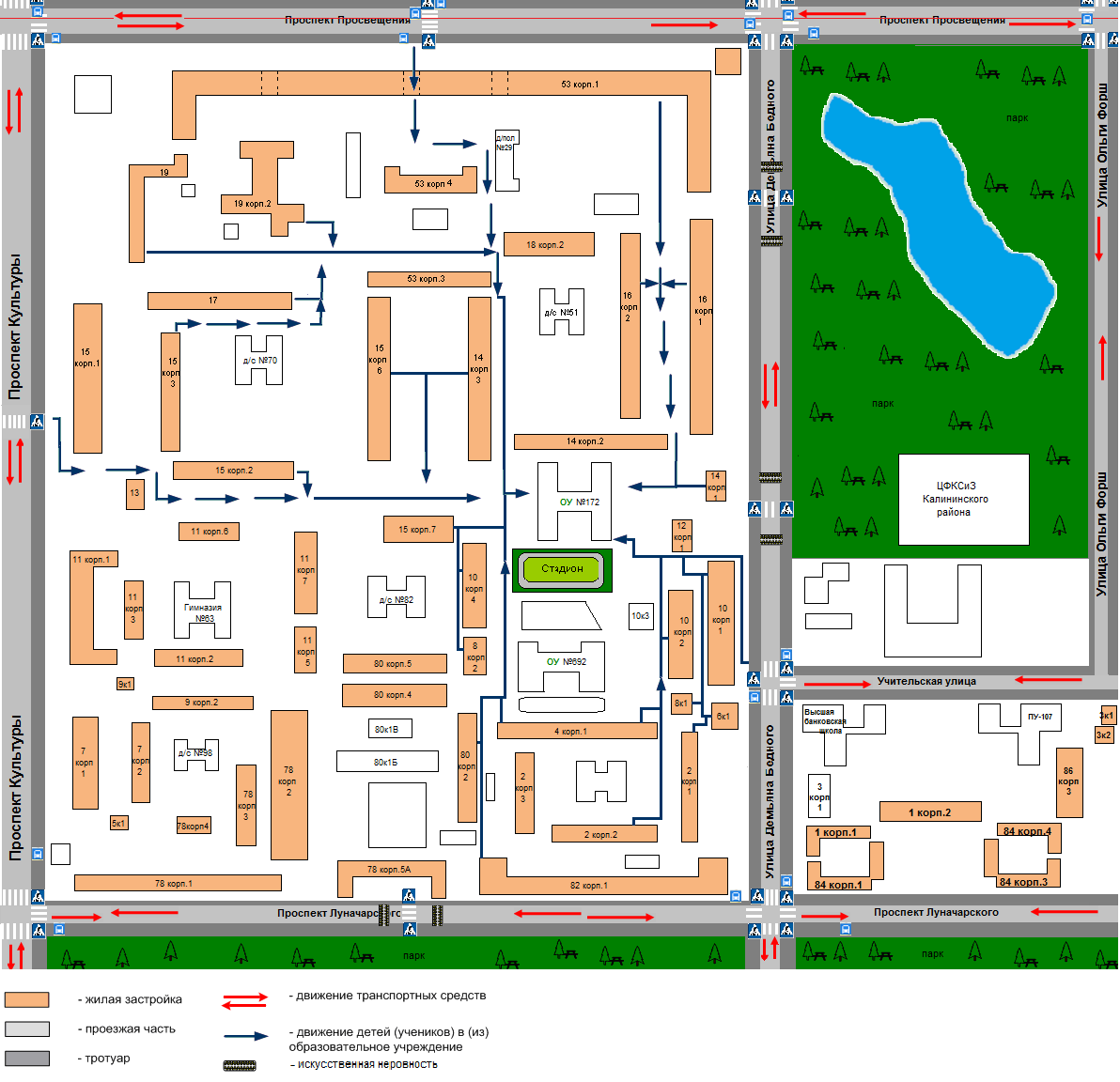 Информация о специальных условиях для обучения инвалидов и лиц
с ограниченными возможностями здоровьяИнформация об обеспечении беспрепятственного доступа в здание образовательной организацииИнформация о специальных условиях охраны здоровьяВ соответствии со статьей 41 главы 4 Федерального закона от 29 декабря 2012 № 273-ФЗ (в ред. от 28.06.2014) «Об образовании в Российской Федерации» ГБОУ школа № 438 Приморского района Санкт-Петербурга создаёт условия, гарантирующие охрану и укрепление здоровья учащихся. Основные направления охраны здоровья:оказание первичной медицинской помощи в порядке, установленном законодательством в сфере охраны здоровья;организация питания учащихся;определение оптимальной учебной, внеучебной нагрузки, режима учебных занятий и продолжительности каникул;пропаганда и обучение навыкам здорового образа жизни, требованиям охраны труда;организация и создание условий для профилактики заболеваний и оздоровления учащихся, для занятия ими физической культурой и спортом;прохождение учащимися в соответствии с законодательством Российской Федерации периодических медицинских осмотров;профилактика и запрещение курения, употребления алкогольных, слабоалкогольных напитков, пива, наркотических средств и психотропных веществ;обеспечение безопасности учащихся во время пребывания в школе;профилактика несчастных случаев с обучающимися во время пребывания в школе;проведение санитарно-противоэпидемических и профилактических мероприятий.      В школе созданы все необходимые меры и условия охраны здоровья обучающихся, в том числе инвалидов и лиц с ограниченными возможностями здоровья. В школе оборудован медицинский кабинет в соответствии с предъявляемыми требованиями. Первичная медицинская помощь обучающимся оказывается в соответствии со статьёй 54 Федерального закона от 21 ноября 2011 г. № 323-ФЗ «Об основах охраны здоровья граждан в Российской Федерации» и приказа Министерства здравоохранения Российской Федерации (Минздрав России) от 5 ноября 2013 г. № 822н «Об утверждении Порядка оказания медицинской помощи несовершеннолетним, в том числе в период обучения и воспитания в образовательных организациях».     Одним из приоритетных направлений работы ГБОУ СОШ № 172 Калининского района Санкт-Петербурга является формирование здорового подрастающего поколения через питание. Питание в школьном возрасте существенно влияет на формирование здоровья детей и является важнейшим фактором, определяющим здоровье нации.Наименование объектаАдрес объектаРежим работыГБОУ СОШ № 172 Калининского района Санкт-Петербурга195274, Санкт-Петербург, ул. Демьяна Бедного, д.12, корп. 2, лит.А Понедельник – пятница: с 8.00 до 20.00Суббота с 8.00 до 16.00Наименование объектаАдрес объектаОказываемые услугиГБОУ СОШ № 172 Калининского района Санкт-Петербурга195274, Санкт-Петербург, ул. Демьяна Бедного, д.12, корп. 2, лит.А 1.Образовательные услуги по реализации образовательных программ по уровням образования (начальное общее образование, основное общее образование, среднее общее образование)2. Дополнительное образование детей и взрослых.  Способы предоставления услугНа объекте, дистанционно, на домуФамилия, Имя, Отчество должностного лицаДолжностьКонтактные данныеВерба Нина СергеевнаЗаведующий хозяйством8(812)558-96-63Ближайшая станция метрополитенаГражданский проспектВид наземного транспорта (от ст.м. Гражданский пр.)Номер наземного транспортаАвтобус  121, 139, 183 до остановки  ул. Демьяна БедногоТрамвай100Маршрутное таксиК-121Информация о специально оборудованных учебных кабинетахСпециально оборудованных учебных кабинетов для инвалидов и лиц с ограниченными возможностями здоровья — нетИнформация об объектах для проведения практических занятий, приспособленных для использования инвалидами и лицами с ограниченными возможностями здоровьяСпециально оборудованных объектов для проведения практических занятий, приспособленных для использования инвалидами и лицами с ограниченными возможностями здоровья — нетИнформация о библиотеке(ах), приспособленных для использования инвалидами и лицами с ограниченными возможностями здоровьяСпециально оборудованной библиотеки приспособленной для использования инвалидами и лицами с ограниченными возможностями здоровья — нет.Информация об объектах спорта, приспособленных для использования инвалидами и лицами с ограниченными возможностями здоровьяСпециально оборудованных объектов спорта, приспособленных для использования инвалидами и лицами с ограниченными возможностями здоровья — нетИнформация о средствах обучения и воспитания, приспособленных для использования инвалидами и лицами с ограниченными возможностями здоровьяНаличие возможности предоставления образовательных услуг  с использованием  электронного обучения и дистанционных образовательных технологий Информация о специальных условиях питания для инвалидов и лиц с ограниченными возможностями здоровьяУсловия для питания инвалидов и лиц с ограниченными возможностями здоровья — естьИнформация о доступе к информационным системам и информационно-телекоммуникационным сетям, приспособленным для использования инвалидами и лицами с ограниченными возможностями здоровьяСайт администрации Санкт-Петербурга
Портал «Доступная среда жизнедеятельности инвалидов Санкт-Петербурга«
Создан и активно функционирует школьный сайт http://172school.net 
Используется адрес электронной почты школы: gbou.sosh172@obr.gov.spb.ru                                                                    gousosh172@mail.ruИнформация об электронных образовательных ресурсах, к которым обеспечивается доступ инвалидов и лиц с ограниченными возможностями здоровья Электронно-образовательные ресурсы для инвалидов и лиц с ограниченными возможностями здоровьяИнформация о наличии специальных технических средств обучения коллективного и индивидуального пользованияСпециальных технических средств обучения коллективного и индивидуального пользования нетИнформация о наличии условий для беспрепятственного доступа в общежитие, интернатОбщежития и интерната нет. Информация о количестве жилых помещений в общежитии, интернате, приспособленных для использования инвалидами и лицами с ограниченными возможностями здоровьяОбщежития и интерната нет. 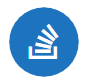 Наружная лестница входной зоны продублирована пандусом с поручнями 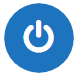 Справа от входной двери, расположена табличка с телефоном для вызова сотрудника учреждения для оказания помощи инвалидам всех категорий (сопровождение до места оказания услуги). Также указан номер телефона +7(812)558-96-63, по которому можно позвонить для получения помощи.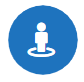 На 1 этаже здания определена зона обслуживания инвалидов, которая доступная для всех категорий. В зоне обслуживания предусмотрено сопровождение инвалидов всех категорий.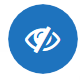 Для инвалидов с нарушениями зрения предусмотрены напольные тактильные предупреждающие указатели перед дверными проемами и перед маршем внутренней лестницы на 1 этаже. 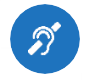 Для инвалидов с нарушением слуха зона не оборудована «индукционной петлей» и нет коммутативной системы, предоставляющей возможность полноценного общения.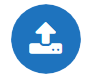 При необходимости посещения 2 этажа здания для инвалидов, передвигающихся на кресло-колясках, предусмотрен мобильный ступенька-ход.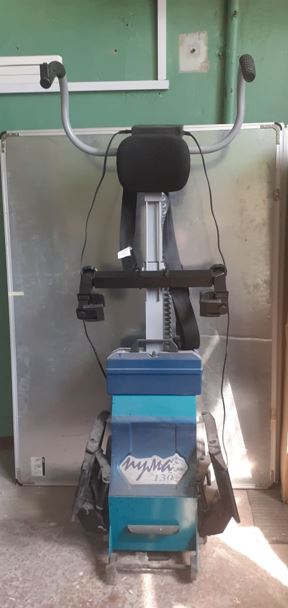 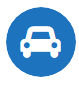 Парковочные места для автотранспорта инвалидов не предусмотрены в связи с отсутствием оборудованной парковки у здания учреждения. Возможность подъехать на расстояние 10-20 м. от входа в учреждение имеется.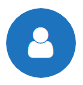 Ответственный по вопросам обеспечения доступности учреждения: Ажмякова Екатерина Евгениевна, администратор, ответственное лицо за сопровождение инвалидов, тел: +7(812)434–94–64.